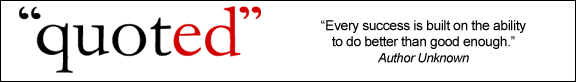 Thursday 28th March 2018Dear Parents and Carers,I can hardly believe we are coming towards the end of the Spring Term. So much has been happening across the school. StaffingWe will be saying goodbye to 2 members of staff at the end of this term. Miss Akhlaq will be leaving us after a very successful Teaching Practice in Year 4. We wish her well in her future teaching career. On the 29th March, we will also be saying a fond farewell to Miss Walker who has been a mid-day supervisor for the last 2 years. Again, we would like to thank her for all her hard work and wish her well for the future. Year 1 and 2 Museum VisitBoth Year 1 and 2 had a great time when they visited The Higgins Museum in Bedford, earlier this term. They had an amazing time looking at and playing with the toys from the past. They also had a creative session where they made traditional toys. This trip also gave the children an opportunity see how toys have changed over time.Year 3 Residential TripYear 3 really enjoyed their 1 night residential visit to Caldecotte.  For some of these children, it was their first time away from home. They all had a fantastic time and were keen to tell me all about their favourite activities on their return. Some of the highlights were a trip in a speedboat, climbing and fencing. I would like to say a big thank you to Mrs Holmes, Mrs Wilsdon, Mrs Freill and Mrs Smith for giving the children this amazing opportunity. Please visit the website for photos of the children enjoying the activities.World Book DayA big well done to all the children for dressing up as their favourite book character on World Book Day. The children had a fun filled day engaging in many book related activities. A big thank you to Mrs Lewis who organised this special day.OSSA DiscoWe’d like to say a big thank you to the OSSA volunteers for yet another very successful Disco. It was well attended and the children loved dancing their socks off and enjoying a well-earned cookie at half time. WebsitePlease be aware that the school website is updated regularly. You can visit the website for newsletters and up to date information. Mrs Sarbutts even has her very own Blog where you can see what recent learning has been going on in school. Photographs of children learning, achievements and special days are also regularly updated. www.oldstratfordschool.org.uk Year 4 Residential Trip Year 4 had a wonderful time on their 2 night residential trip to the Frontier Camp in Irthlingborough. They participated in many challenges, the first being making their beds! The sun stayed shining whilst the children enjoyed activities such as Rock climbing, Abseiling, Campfire, Fencing, Volleyball and Frisbee golf. Again, I would like to thank Mrs Faraday, Mrs Smith and Miss Akhlaq for taking the children and giving them this amazing opportunity.Lottery FundingWe were very fortunate to have been successful in our application for funding to build a sensory area in the Early Years outdoor area. We received £10,000 towards the project, which is nearly complete for the children to use. OSSA Quiz NightA big thank you to the OSSA volunteers for organising a very successful Quiz Night. The event was very well attended so thank you to all those who were able to support the event.  A big well done to the winning team – The Ed Pros who took the lead by 4 points! Mobile PhonesPlease remember that we have a no mobile phone policy here at Old Stratford Primary School. Children should not be bringing mobile devices into school unless pre-arranged with Mrs Sarbutts and in exceptional circumstances. This also includes Smart watches. If a child has permission to have a mobile phone in school, it should be handed into the school office when your child arrives in school and collected at the end of the day. Under no circumstances must phones be left in bags or coats. DATES FOR YOUR DIARYFriday 29th March9.05am -  VIP Assembly (Golden Ticket holders only)  Monday 1st – 4th AprilBikeability – Y5Friday 5th April9.05am – Y3 Class Assembly2.30pm – School closes Tuesday 23rd AprilSchool opensLife Education BusWednesday 24th AprilLife Education BusThursday 25th AprilInternet Safety DayFriday 26th April9.05am – Year 4 Class AssemblyFriday 3rd May8.45am – 9.15am – Walk In morningMay 13th – 16thYear 6 SATsFriday 17th MayOSSA DiscoWednesday 22nd May5.30pm – Y6 residential information meetingFriday 24th May9.05am – VIP Assembly (Golden Ticket holders only)3.30pm – School Closes